Министерство образования Республики БеларусьУчреждение образования «Витебский государственный университет имени П. М. Машерова»Педагогический факультет 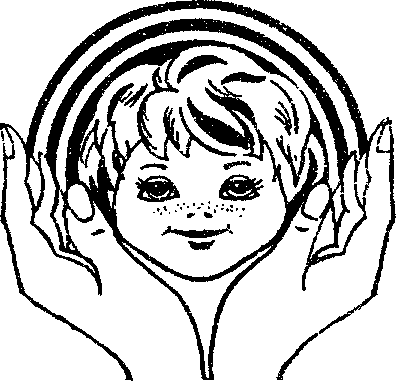  МИР ДЕТСТВА В СОВРЕМЕННОМ ОБРАЗОВАТЕЛЬНОМ ПРОСТРАНСТВЕ X научно-практической конференции студентов, магистрантов, аспирантов и молодых ученыхП Р О Г Р А М М А25 марта 2019 годаРЕГЛАМЕНТ РАБОТЫ10.00 – РЕГИСТРАЦИЯ, ИНФОРМАЦИОННОЕ ОБЕСПЕЧЕНИЕ УЧАСТНИКОВ КОНФЕРЕНЦИИРабочие языки конференции: русский, белорусский, английскийВременной регламент для выступлений:Пленарный доклад: 10–15 минут;Секционный доклад: 7–10 минут11.00 ТОРЖЕСТВЕННОЕ ОТКРЫТИЕ X НАУЧНО-ПРАКТИЧЕСКОЙ КОНФЕРЕНЦИИ СТУДЕНТОВ, МАГИСТРАНТОВ, АСПИРАНТОВ И МОЛОДЫХ УЧЕНЫХ «МИР ДЕТСТВА В СОВРЕМЕННОМ ОБРАЗОВАТЕЛЬНОМ ПРОСТРАНСТВЕ» (ауд.37).Приветственное слово декана педагогического факультета Витебского государственного университета имени П. М. Машерова, кандидата педагогических наук, доцента Инны Анатольевны ШараповойПриветственное слово профессора кафедры музыки, кандидата педагогических наук Галины Владимировны Ананченко11.30 ПЛЕНАРНОЕ ЗАСЕДАНИЕПЛЕНАРНЫЕ ДОКДАДЫ:1. Смирнова Л.С. Возможности использования классификации глаголов по аксиологическим категориям2. Буйчёнок Е.С. Формирование исторических знаний и представлений у учащихся вспомогательной школы на диагностической основе3. Симакова А.Н., Карташев С.А. Детский хоровой коллектив г. Витебска как форма реализации педагогического мастерства его руководителя12.30 – 14.30 СЕКЦИОННЫЕ ЗАСЕДАНИЯ СЕКЦИЯ IПРИЕМЫ И ПЕРСПЕКТИВЫ РАЗВИТИЯ ДОШКОЛЬНОГО И НАЧАЛЬНОГО ОБРАЗОВАНИЯ В РЕСПУБЛИКЕ БЕЛАРУСЬ (аудитория 23)РУКОВОДИТЕЛЬ: Оксенчук А.Е., кандидат филологических наук, доцентСекретарь – Смирнова Л.С., студентка 41 группы «Начальное образование»СЕКЦИЯ IIКОРРЕКЦИОННАЯ И СОЦИАЛЬНО-ПЕДАГОГИЧЕСКАЯ РАБОТА В СИСТЕМЕ ОБРАЗОВАНИЯ. (аудитория 22)РУКОВОДИТЕЛЬ: Лауткина С.В., кандидат психологических наук, доцентСекретарь – Буйчёнок Е.С., магистрантСЕКЦИЯ IIIХУДОЖЕСТВЕННОЕ ОБРАЗОВАНИЕ И ПЕРСПЕКТИВЫ ЕГО РАЗВИТИЯ. (аудитория 21)РУКОВОДИТЕЛЬ: Жукова О.М., кандидат искусствоведенияСекретарь –Корытько Е.В., студентка 34 группы «Музыкальное искусство, ритмика и хореография» 15.00 ПОДВЕДЕНИЕ ИТОГОВ X НАУЧНО-ПРАКТИЧЕСКОЙ КОНФЕРЕНЦИИ СТУДЕНТОВ, МАГИСТРАНТОВ, АСПИРАНТОВ И МОЛОДЫХ УЧЕНЫХ «МИР ДЕТСТВА В СОВРЕМЕННОМ ОБРАЗОВАТЕЛЬНОМ ПРОСТРАНСТВЕ» (ауд. 37).